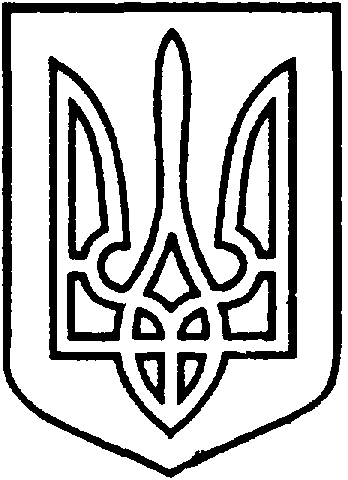 СЄВЄРОДОНЕЦЬКА МІСЬКА ВІЙСЬКОВО-ЦИВІЛЬНА АДМІНІСТРАЦІЯ  СЄВЄРОДОНЕЦЬКОГО РАЙОНУ  ЛУГАНСЬКОЇ  ОБЛАСТІРОЗПОРЯДЖЕННЯкерівника Сєвєродонецької міської  військово-цивільної адміністрації27 травня 2021 року                                                              № 796Про дозвіл КП «ЗЕЛЕНЕ МІСТО» на видалення зелених насадженьзгідно з актами обстеженнявід 21.05.2021 № 40,від 21.05.2021 № 41 Керуючись статтею 4, пунктом 8 частини 3 статті 6 Закону України «Про військово-цивільні адміністрації», «Порядком видалення дерев, кущів, газонів і квітників у населених пунктах», затвердженим Постановою Кабінету Міністрів України від 01.08.2006 № 1045, і «Правилами  утримання  зелених  насаджень у населених пунктах Україні», затвердженими наказом Міністерства будівництва, архітектури та житлово-комунального господарства України від 10.04.2006 № 105, зобов’язую:1. Дозволити Комунальному підприємству «ЗЕЛЕНЕ МІСТО» видалення 2-х дерев, на загальноміських територіях, а саме:- 1 дерево по вул. Богдана Ліщини між будинками № 29 та № 31 згідно з актом обстеження від 21.05.2021 № 40,- 1 дерево по вул. Сметаніна в районі транспортної зупинки згідно з актом обстеження від 21.05.2021 № 40,після отримання ордеру на видалення зелених насаджень.2. Дане розпорядження підлягає оприлюдненню.3. Контроль за виконанням даного розпорядження покласти на заступника керівника Сєвєродонецької міської військово-цивільної адміністрації Олега КУЗЬМІНОВА.Керівник Сєвєродонецької міськоївійськово-цивільної адміністрації  		                   Олександр СТРЮК 